Publicado en Estepona el 01/08/2024 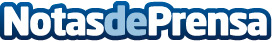 Hotel El Pilar de Andalucía en Estepona rinde homenaje al flamenco con espectaculares tributos gratuitos durante todo agostoEl flamenco toma protagonismo en los fines de semana de agosto en Estepona, con un ciclo de conciertos tributo en el escenario del Hotel El Pilar de Andalucía. Grandes nombres de la música serán homenajeados en estas noches llenas de arte y buen vino, en el emblemático restaurante Don Rudolfo. Un evento que no solo celebra la cultura flamenca, sino que también se convierte en la perfecta simbiosis entre gastronomía y música, retratando el puro estilo de vida andaluzDatos de contacto:Manuel QuirosHotel El Pilar Andalucía / DIrector952 80 21 94Nota de prensa publicada en: https://www.notasdeprensa.es/hotel-el-pilar-de-andalucia-en-estepona-rinde Categorias: Nacional Música Andalucia Entretenimiento Eventos Restauración http://www.notasdeprensa.es